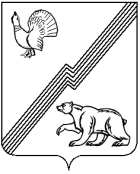 АДМИНИСТРАЦИЯ ГОРОДА ЮГОРСКАХанты-Мансийского автономного округа - ЮгрыПОСТАНОВЛЕНИЕот 16 декабря 2021 года							     № 2399-п
О внесении изменений в постановлениеадминистрации города Югорска от 20.04.2021№ 545-п «Об утверждении Положенияоб оплате труда лиц, занимающих должности,не отнесенные к должностям муниципальной службы,и осуществляющих техническое обеспечениедеятельности администрации города Югорска»В соответствии со статьями 144, 145 Трудового кодекса Российской Федерации:1. Внести в пункт 21 приложения к постановлению администрации города Югорска от 20.04.2021 № 545-п «Об утверждении Положения                  об оплате труда лиц, занимающих должности, не отнесенные к должностям муниципальной службы, и осуществляющих техническое обеспечение деятельности администрации города Югорска» (с изменениями от 29.07.2021 № 1395-п) следующие изменения:1.1. Абзац шестой дополнить словами «, а также государственных и муниципальных учреждениях на должностях соответствующих специализации замещаемой должности, периоды замещения должностей гражданской службы, муниципальной службы, воинских должностей и должностей правоохранительной службы».1.2. В абзаце седьмом слова «в исключительных случаях,» исключить.2. Руководителям муниципальных казенных учреждений                     «Служба обеспечения органов местного самоуправления» (для сектора                 по документационному, информационному и техническому обеспечению), «Централизованная бухгалтерия», «Централизованная бухгалтерия учреждений образования», внести соответствующие изменения в Положения об оплате труда работников учреждений.3. Расходы, связанные с реализацией настоящего постановления, осуществлять в пределах средств, направляемых учреждениями на фонд оплаты труда.4. Опубликовать постановление в официальном печатном издании города Югорска и разместить на официальном сайте органов местного самоуправления города Югорска.5. Настоящее постановление вступает в силу после его          официального опубликования.Глава города Югорска                                                                А.В. Бородкин